ΧΕΡΟΥΒΙΚΑ ΑΡΓΟΣΥΝΤΟΜΑΤΣΙΚΝΟΠΟΥΛΟΥ Β. ΑΝΔΡΕΟΥ ΤΟΥ ΜΕΣΟΛΟΓΓΙΤΟΥΜΑΘΗΤΟΥ ΤΟΥ ΑΝΘΙΜΟΥ  Οι_ οι_ οι_ οι_ οι_ οι_ οι_ οι_ οι_ οι_.οι_    οι_.οι_  οι_.οι_  οι_ οι_ οι_                         οι_.οι_ χοι_ οι_ οι_ οι_ οι_ οι_ οι_.                Οι_ τα_ α_ α_ α_ α_.α_ α_ α_ α_ α_.α_ α_ α_ α_ α_ α_ χε_ ε_ ε_ ε_ nε_ ε_ ε_ ε_ ε_.ε_ ε_ ρου_ ου_ ου_ ου_ Χε_ ε_ ρου_ ου_ βι_.ι_ ι_ ι_.ι_ ι_ ι_ ι_ ιμ_ μυ_ υ_ υ_ στι_ ι_.κω_ ω_ ω_  ως_ ει_ κο_  νι_ ι_ ι_ ι_ ι_ ι_ ι_ ι_.ι_ ι_ ι_ ι_.ι_.ι_  ι_ ι_ ι_.ι_.ι_  ι_ ι_.ι_ ι_.ι_ ι_ ι_  zι_ ι_ ι_ ι_ ζο_ ο_ο_ ο_ ει_ ει_ κο_ νι_ ι_ ι_ ι_ ζο_        ον_.τε_ ε_ ε_ ε_ ε_.ε_ ες_                                   και_ αι_        αι  _ αι_.αι_ αι_ αι_ αι_ αι_ τη_ ζω_ ο_ ο_ ο_ ποι_ οι_ οι_ ζω_ ο_ ο_ ποι_ ω_ ω_ ω_ ω_ ω_ ω_ ω_ ω_ ω_ Τρι_.ι_.ι_  ι_ ι_ α_ α_ α_ α_ α_ α_ α_ α_ α_ α_ α_ α_  α_.α_   α_.α_  α_ α_ α_ α_.α_ χα_ α_ α_ α_ α_ Τρι_ α_ α_ α_ α_ α_ α_.δι_ ι_ ι_ ι_ τον_ τρι_ σα_ α_ α_ α_ γι_ ον_ υ_ υ_.υ_ μνον_.προ_ σα_ α_ α_ α_ δο_ υ_.μνο_ ον_ προ_ ο_ σα_ α_ α_ δο_ ον_.τε_ ε_ ε_ ε_ ε_.ε_ ες  παα_ α_ α_ α_ α_ σα_ αν_ την_ βι_ ι_ ω_ ω_ ω_ ω_ τι_ ι_ ι_ ι_ ι_ ι_ ι_ ι_ ι_ βι_ ω_ τι_ κη_ η_ η_.η_ η_ η_ η_ ην_ α_        πο_ θω_ ω_ ω_ ω_ ω_ με_ ε_.θα_ α_ με_ ε_ ε_ ε_ ε_ ρι_ ι_ ι_ ι_ μναν_     Ω_ ω_.ω_ ω_ ω_ ω_ ως_ τον_ Βα_σι_ ι_ λε_ βα_ σι_ λε_ ε_ ε_ ε_ ε_.α_ α_ α_α_ α_.α_ αν_ των_ ο_ ο_ λων_ υ_ πο_ ο_.δε_ ε_ ξο_ ο_ ο_ ο_ ο_ με_ ε_ ε_ ε_ νοι_ Ται_ αις_ α_ αγ_ γε_ε_ λι_ ι_ καις_ α_ ο_ ρα_ α_ α_ τω_ ω_ ως_ δο_ ρυ_ φο_ ρου_ ου_ ου_  ου_ με_ ε_.νο_ ον_ τα_ α_ α_ α_ α_ ξε_ ε_ ε_ ε_ σιν_ Αλ_ λη_ λου_.ι_ α_ α_ α_ α_.α_ α_  Ο ι_.οι_.οι_  οι_ οι_ οι_ οι_ οι_ οι_.οι_ οι_ οι_.οι_  οι_.οι_ οι_.οι_ οι_.οι_  οι_.οι_ οι_.οι_ οι_ οι_ οι_ οι_ οι_ Οι_τα_ α_ α_ α_  Χε_  ε_   ε_    ε_ nε_ ε_ ε_ ε_ ε_.ε_ ε    ε_ ε_ ε_ ε_ ρου_ ου_ ου_ ου_ ου_  ου_ου_ου_ ουου_ ου_ zου_ ου_ ου_ ου_ ου_ ου_ ου_.ου_ ου_ ου_ ου_ Χε_ ε_ ρου_ ου_ βι_ ιμ_      μυ_                   υ_ υ_ υ_   υ_  υ_ υ_υ_ υ_ υ_ υ_ υ_ μυ_ υ_ υ_ στι_ ι_ κω_ ως_ ει_ κο_ νι_ ι_ ι_ ι_ ι_ ι_ ι_   ι_.ι_ ι_ ι_      zι_ ι_ ι_ ι_ ι_ ι_ ι_.ι_ ι_ ι_ ι_ ι_.ι_ ι_ ι_ ι_ ζο_ ο_ ο_ ο_ ο_.ει_ κο_ νι_ ι_.ι_ ζο_ ο_.ον_ τε_ ε_ ε_ ε ε_ ε_.ε_  ε_.ε_ ε_ ες_ και_ αι_.αι_ αι_ αι_ αι_.αι_ αι_.αι_ αι_ αι_ τη_ ζω_ ο_ ο_ ο_ ποι_ οι_ οι_.οι_ οι_   οι_ οι_ οι_ οι_ οι_ ζω_ ο_ ποι_ ω_ ω_ ω_ ω_ ω_ ω_ ω_ ω_ ω_  Τρι_ α_.α_ α_.α_.α_ α_ α_.α_ α_.α_ α_ α_   zα_ α_ α_ α_  Τρι_ ι_ α_ α_ α_ α_ α_ α_ α_ α_ α_ α_ α_.α_ nε_ Τρι_ α_ α_ α_ α_ α_ δι_ ι_ τον_ τρι_ σα_ α_ γι_ ι_ ο_ ον_ υ_.υ_ υ_ υ_.υ_ μνον_ προ_ σα_ α_ α_ α_.α_α_ α_  δο_ ο_ ο_ ο_ υ_ υ_.υ_ μνον_ προ_ σα_ α_.α_ δο_ ο_.ον_ τε_ ε_  ε_ ε_ ε_ ε_.ε_ ε_.ε_ ε_ ες_  πα_ α_ α_ α_ α_ α_ α_ α_ α_.α_ α_ α_.α_ σαν_ την_ βι_ ω_ ω_ τι_ ι_ ι_.ι_ ι_ ι_ ι_ ι_ ι_ ι_ βι_ ω_ τι_ κη_ η_ η_ η_ η_ η_ η_ η_ ην_ α_ πο_ θω_ ω_ ω_ ω_ ω_ ω_ ω_.ω_ ω_ ω_ ω_ ω_ με_ θα_ με_  ε_ ε_ ε_ ρι_ ι_ ι_ ι_ ι_ .πα_ σαν_ με_ ε_.ε_ ρι_ ι_ ι_ ι_ μναν_  Ως_ τον_ Βα_ σι_ ι_  λε_ ε_ ε_  ε_ ε_ ε_  ε_ ε_ ε_  ε_.ε_  ε_.ε_  ε_.ε_  ε_.ε_ .ε_ ε_ ε_ Βα_ σι_ λε_.ε_ ε_ ε_.ε_ α_ α _α_ α_ α_ α_.α_ α_.α_ α_  α _    των_ ο_ ο_ ο_ λω_ ω_ ων_υ_ πο_ δε_ ξο_ ο_ ο_ με_ ε_ νοι_ οι          Ταις αγ_γε_ ε_ λι_ ι_.ι_ ι_  καις_α_ ο_ ρα_ α_ α_ τως_δο_ρυ_ φο_ ρου_ ου_.ου_ ου_ ου_ με_ ε_.ε_ ε_ ε_ νον_  τα_.α_ ξε_ ε_.ε_  σι_ι_  ι_ ι_ ι_.ι_  ι_.ι_ ι_ ιν_ Αλ_ λη_ λου_ ι_ ι_ α_ α_ α_α_.α_ α_  Οι_.οι_ οι_ οι_ οι_ οι_ οι_ οι_ οι_ οι_ οι_ οι_ οι_ οι_ οι_ οι_ οι_.οι_ οι_.οι_ οι_.οι_ οι_   Οι_ τα_ α_ α_ α_ α_ α_ α_ χε_ ε_ ε_ ε_ nε_ ε_ ε_ ε_ ε_ ε_ ε_ ε_   .ε_ ρου_ χε_ ρου_ βι_ ι_ zι_ ι_ ι_ ι_ ιμ_ μυ_ υ_.υ_ υ_ υ_ υ_.υ_ υ_ υ_ υ_ υ_ υ_ υ_ υ_.υ_ υ_ μυ_ υ_  υ_ στι_ ι_ κω_ ως_ ει_ κο_ νι_ ι_ ι_ ι_ ι_ ι_ ι_ ι_.ι_ ι_ ι_ ζο_ ο_ ει_ κο_ νι_.ι_ ι_ ζον_ τε_ ε_ ε_ nε_ ε_ ε_ ε_ ες_ και_ αι_ αι_ αι_ αι_ αι_ αι_ αι_ αι_.αι_ χαι_ αι_.αι_ αι_ αι_ αι αι_ τη_ ζω_ ο_ ο_ ο_ ποι_ οι_ οι_ οι_ οι_ οι_ οι_ οι_ τη_ ζω_ ο_ ποι_ οι_ ω_ ω_ zω_ ω_ ω_ ω_ ω_ Τρι_ α_ α_ α_ α_.α_ α_ α_  α_.α_ α_ Τρι_ ι_ α_ α_ α_ α_ α_ α_ α_ α_.α_ α_ nε_ ε_.ε_ Τρι_ ι_ α_ α_ α_ α_ α_.δι_ ι_ ι_ ι_ ι_.ι_ι_  τον_ τρι_ ι_.ι_ σα_ α_ α_.α_ α_ α_ α_ α_  γι_ ι_ ι_ τρι_ σα_ α_ γι_ ο_ ο_ zο_ ο_ ο_ ο_ ον_ υ_ υ_ υ_ υ_ υ_ υ_ υ_.υ_    υ _                                      υ_ υ_ μνον_ προ_ σα_ α_ α_ α_ α_ α_ δο_ ο_ ο_ υ_.μνο_.ον_ προ_ σα_.α_.α_  δον_ τε_ ε_ ε_ nε_ ε_ ε_ ε_ ες_ πα_ α_ α_ α_.α_ α_ α_ α_ α_ α_ α_ α_ α_.α_ α_ α_.α_ σαν_ την_ βι_ ω_ τι_ κη_ η_ nη_ η_ η_ η_ ην_ α_ πο_ θω_ ω_ ω_ με_ ε_.ε_ ε_ ε_ ε_ ε_ θα_ με_.ε_ ε_.ε_ ε_.ε_ ρι_ ι_.ι_.ι_. ι_ ι_ ι_ nι_ ι_ ι_ πα_ σαν_ με_.ε_ ε_ ρι_ μνα_ α_ α_ zα_ α_  α_ α_ αν_      Ως_ τον_ Βα_ α_ σι_ ι_  λε_ ε_ ε_ ε_ ε_ ε_ ε_ ε_ ε_ ε_ τον_ Βα_ σι_ λε_ ε_ α_ α_ nα_ α_ α_ α_ α_  των_ ο_ ο_ ο_ ο λων_ υ_ πο_ δε_ ξο_ ο_ ο_ με_ ε_ νοι_ οι_ zοι_ οι_οιοι    Tαι_ αι_.αις_ α_ αγ_ γε_ ε_ λι_ ι_ καις_ α_ ο_ ρα_ α_ α_ τως_ δο_ ρυ_ φο_ ρουμε_  ε_ νον_ τα_ α_ α_ ξε_ ε_ ε_σι_ ι_ ι_ zι_ ι_ ι_ ι_ ιν_ Αλ_ λη_ λου_.ι_ α_ α_ α_ α_.α_ α_.α_ α_ Α γι_ α_ α_  α_ α_ α_ α_  α_.α_                   Οι_ οι_  οι_ οι_ οι_ οι_ οι_ οι_ οι_  οι_ οι_ οι_.οι_ οι_ οι_ οι_.οι_ οι_ οι_              Οι_ τα_ α_ α_ α_ α_ α_ α_ χε_ ε_ ε_  ε_ ε_ ε_  ε_  ε_ ε_ ε_  ε_ ε_ ε_ ε_ ε_ ε_ ε_ ε_ ε_ ε_ ε_ ε_ ρου_ ου_ ου_ ου_ ου_ ου_ ου_ ου_ ου_ οι_ τα_ Χε_ ε_ ρου_ βι_.ι_ ι_ ι_ ι_ ι_ ι_ ι_ ιμ_ μυ_ υ_ υ_ στι_ ι_.κω_ ω_ ω_ ω_ ω_.ω_ ως_ ει_ κο_  νι_ ι_ ι_ ι_ ι_ ι_ ι_ ι_ ι_ ι_ ι_ ι_.ι_ ι_.ι_ ι_ ζο_ ο_ ο_ ο_ ο_ ει_ κο_ νι_ ι_ ι_ ι_ ι_ ι_.ζο_ ο_ ον_ τε_ ες_ και_ αι_ αι_ αι_ τη_ ζω_ ω_.ω_ ο_ ο_ ο_ ο_ ο_ ποι_ οι_ οι_ ζω_ ο_ ο_ ποι_ ω_ ω_ ω_ ω_ ω_ ω_ ω_ ω_ ω_ Τρι_ α_.α_ α_ α_ α_ α_ α_ α_ α_ α_ α_ α_ α_ α_ α_.α_ δι_ ι_  ι_.ι_ ι_ ι_ ι_ ι_ ι_ ι_.ι_ ι_ ι_ ι_ ι_ ι_.ι_ nε_ Τρι_ α_ α_ α_ α_ α_ δι_ ι_ τον_ τρι_ σα_.α_ α_ α_ α_ α_ α_ γι_ ο_ ο_ ον_ υ_ υ_ υ_ υ_ υ_.υ_ υ_ υ_ υ_ υ_ υ_ υ_.μνο_.ον_ προ_ σα_ α_ δο_  ον_ τε_.ε_ ε_ ε_ ε_ ε_ ε_ ε_ ες_ πα_ α_ α_ α_ α_.α_ α_ α_.α_ σαν_ την_ βι_ ω_ ω_ τι_ ι_ ι_ βι_ ω_ τι_κηη_ η_ η_ η_ η_ η_ η_ ην_ α_ πο_ θω_ ω_ ω_.ω_ ω_ ω_ ω_ ω_ με_ ε_.θα_με_ ε_ ε_ ε_ ε_ ε_ ρι_ ι_ πα_ σαν_ με_ ε_ ρι_ μνα_.α_ α_ α_ α_ α_ α_ α_ αν_   Ως_ τον_ Βα_ α_ σι_ ι_  λε_ ε_ ε_  ε_ ε_ ε_ ε_ ε_ ε_ ε_ ε_ ε_.ε_ Βα_ σι_ λε_ ε_ α_ α_ α_ α_ α_ α_ α_ α_ των_ ο_ λων_ υ_ πο_ δε_ ξο_ ο_ ο_ ο_ ο_ ο_.με_ ε_ ε_ νοι_ οι_  Ταις_ α_ αγ_ γε_ ε_ λι_ ι_ ι_ και_.αι_ αις_ α_ ο_ ρα_ α_ α_ τω_ ω_ ως_ δο_ ρυ_ φο_ ρου_ ου_ ου_ με_ ε_.νον_ τα_ α_ ξε_ ε_εσι_ι_ ι_ ι_ ι_ ι_ ι_ ι_ ιν Αλ λη_ λου_ ου_.ι_ ι_ ι_ α_ α_ α_ α_ α_ α_ α_ α_ α_   Οι_ οι_ οι_ οι_ οι_ οι_ οι_.οι_ οι_ οι_.οι_  οι_.οι  οι_.οι_  _οι_ οι_οι_  οι_.οι_ χοι_ οι_ οι_ οι_.οι_ οι_.  Οι_ τα_ α_ α_.α_ α_ α_ α_ α_ α_ α_ α_ α_ α_ χε_ ε_  ε_.ε_ ε_.ε_ ε_ ε_  ε_ ε_ ε_ ε_ ε_ ε_ ε_ ε_ ε_ ε_ .ε_ ε_ ε_ ε_.ε_ ε_ ε_ ε_.ε_.ε_  ε_ ε_.ε_ ε_.ε_ ε_ ε_    nε_ ε_ ε_ ε_ ε_ ρου_ ου_ ου_ ου_ ου_ ου_ ου_ χε_ ε_ ε_ ε_ ρου_ ου_.βι_ ι_ ι_ ι_ ι_.ι_ ιμ_ μυ_ υ_ υ_ υ_ υ_ υ_ υ_ υ_ υ_ υ_ υ_ υ_ υ_ υ_ υ_. .υ_ στι_.ι_ κω_.ω_ ως_ ει_ κο_  νι_ ι_ ι_ ι_ ι_ ι_ ι_ ι_  ι_.ι_ ι_ ι_ ι_.ι_  ι_ ι_ ει_ κο_ νι_ ι_ ι_ ι_ ι_ ι_ ι_ ι_ι_ ι_ ι_ ι_.ι_ ι_ ι_ ι_ ι_ ι_ ι_ ι_ ζο_ ο_ ο_ ο_ ει_ ει_ κο_ νι_ ι_ ι_ ζο_ ο_.ντε_ ε_ ε_ ες_ και_ αι_ αι_ αι_.αι_ αι_ αι_ αι_ αι_ τη_ ζω_ ο_ ο_ ο_ ποι_ οι_ οι_..οι_οι_ οι_ οι_ οι_ οι_.τη_ ζω_ ο_ ποι_ ω_ ω_ ω_ ω_ ω_ ω_ ω_ ω_ ω_ Τρι_  α_ α_ α_ α_ α_.α_  α_ α_ α_  α_ α_ α_  α_ α_ α_ α_ α_.α_ nε_ε_ ε_ Τρι_ α_ α_ α_ α_ α_ α_.δι_ι_ ι_ ι_ τον_ Τρι_ σα_             α_ α_ γι_ ι_ ο_ ον_ υ_ υ_ υ_.μνο_ ον_ προ_ ο_ σα_ α_ α_ δο_ ον_.ντε_ ε_ ε_ ες_ πα_ α_ α_ α_ α_ α_ α_ α_ α_ α_.α_ α_ σα_ αν_ την_ βι_ ι_ ω_ ω_ ω_ ω_ τι_ ι_ ι_ ι_ ι_ ι_ ι_ ι_ την_ βι_ ω_ τι_ κη_ η_ η_.η_ η_ η_ η_ η_ η_.η_ ην_ α_ πο_ θω_ ω_ ω_ με_ ε_ ε_ ε_ θα_.α_.α_  α_ zα_ α_.α_ με_ ε_ ε_ ε_ ε_ ε_ ε_ ε_ ε_ ε_ ε_ ε_ ε_ ε_ ε_ ρι_ ι_ ι_ ι_ ι_ ι_ ι_ ι_ πα_ σαν_ με_.ε_  ρι_ ι_.ι_ μνα_.α_.α_  α_α_ α_zα_ α_.α_ α_ α_.α_ αν_   Ω_ ω_ ω_ ω_.ω_ ω_ ω_ ω_ ως_ τον_ Βα_ α_ α_ σι_ λε_.ε_ nε_ ε_ ε_ Βα_ σι_ λε_ ε_ ε_ ε_ ε_.α_ α_ α_ α_ των_ ο_ ο_ ο_ λων_ υ_ πο_ δε_ ξο_ ο_ ο_ ο_ ο_ με_ ε_ ε_ ε_ νοι_       Ται_ αις_ α_ αγ_ γε_ ε_ λι_ ι_ καις_ α_ ο_ ρα_ α_ α_ α_ τω_.ω_ ω_ ως_ δο_ ρυ_ φο_ ρου_ ου_ ου_ ου_ με_ ε_.νον_ τα_ α_  α_ ξε_ ε_αγ_ γε_ ε_ λι_ ι_ και_ αις_ τα_ α_.ξε_ ε_ ε_ σιν_ Α_ α_ αλ_ λη_ η_ λου_ ου_ ου_ ου_ ι_ ι_ ι_ α_ α_ α_ α_.α.α_ α_ Οι_.οι_ οι_ οι_ οι_ οι_ οι_ οι_.οι_ οι_ οι_.οι_  οι_.οι_  οι_.οι_  οι_.οι_ οι_.οι_ οι_.οι_ οι_ οι_ οι_ οι_. Οι_ τα _ α_ α_.α_ α_ α_ α_ α_.α_ α_ α_ α_ α_ α_ χε_ ε_ ε_ ε_ ε_ ε_   ε_. .ε_ε_ ε_     nε_  ε_ ε_ ε_ ρου_ ου_ ου_ ου_ ου_ ου_ ου_ χε_ ε_ ε_ ε_ ρου_ ου_ βι_ ιμ_ μυ_ υ_ υ_ υ_ υ_ υ_ υ_ υ_ υ_ υ_ υ_ στι_ ι_ κω_ ως_ ει_ κο_ νι_ ι_ ι_ ι_ ι_ ι_ ι_     ι_ .ι_ ι_ ι_   zι_ ι_  ι_  ι_    ι_ ζο_ ο_ο_ ο_ει_ ει_ κο_ νι_ ι_ ι_  ι_ ζο_ ον_ τε_ ες_ και_ αι_.αι_ αι_ αι_ αι_ αι_ αι_ αι_ αι_ αι_ αι_ αι_ τη_ ζω_ ο_ ο_ ποι_ οι_ οι_.οι_ οι_ οι_ οι_ οι_ οι_ οι_ ζω_ ο_ ποι_ ω_ ω_ ω_ω_ ω_ ω_ ω_ ω_ ω_ Τρι_ α_ α_ α_ α_ α_ α_.α_ α_.α_ α_ α_ α_ α_ Τρι_ ι_ α_ α_ α_ α_ α_ α_ α_ α_ α_.nε_ Τρι_ α_ α_ α_ α_ α_ δι_ ι_ τον_ Τρι_ σα_ α_ α_ α_ γι_ ο_ ον_ υ_ υ_ υ_.μνο_ ον_ προ_ ο_ σα_ α_ α_ δο_ ον_ τε_ ες_  πα_ σαν_ τη_  ην_.βι_ ι_ ω_ τι_ ι_ ι_ κη_ η_ ην_ α_ πο_ θω_ ω_ ω_ ω_ με_ ε_ ε_ ε_ θα_ α_ με_ ε_. ε_ ε_ ε_  ε_ ε_ε_ ε_ ε_ ρι_ ι_ ι_ ι_ ι_.πα_ σαν_με_ ε_ ε_ ρι_ ι_ μνα_ αν_ Ως_το_ ον_ Βα_ α_ σι_ ι_  λε_ ε_ ε_  ε_ ε_ ε_ ε_ ε_ ε_ ε_ ε_ ε_ ε_ ε_ ε_ ε_.ε_ Βα_ σι_ λε_ ε_ ε_ ε_ ε_ ε_.α_ α_ των_ ο_ ο_ ο_ λων_ υ_ πο_ δε_ ξο_ ο_ ο_ με_ ε_ νοι_ οι_        Ταις_ α_ αγ_ γε_.ε_ λι_ ι_ καις_ α_ ο_ ρα_ α_ α_ τω_ ω_ ως_ δο_ ρυ_ φο_ ρου_ ου_ ου_ ου_ με_ ε_.νον_ τα_ α_ α_ ξε_ ε_.αγ_ γε_ λι_ και_.αις_ τα_ α_ α_.ξε_ ε_ ε_ σιν_ Αλ_ λη_ λου_ ι_ ι_ α_ α_ α_ α_.α_ α_Ο ι_.οι_ οι_ οι_ οι_ οι_ οι_ οι_.οι_οι_ οι_.οι_  οι_.οι_  οι_.οι_  οι_.οι_  οι_.οι_ .οι_  οι_.οι_ οι_.οι_ οι_ οι_ οι_ οι_ οι_  Οι_ τα_ α_ α_ α_ α_  χε_ ε_ε_ ε_  ε_ ε_ ε_      ε_ .ε_ ε_ ε_  nε_ε_   ε_  ε_ ρου_ ου_ ου_ ου_ ου_ ου_ ου_ χε_ ε_ ε_ ε_ ε_ ρου_ ου_ ου_ βι_ ιμ_ μυ_.υ_ υ_.υ_ υ_ υ_ στι_ ι_ ι_ ι_ μυ_ στι_ κω_ ω_ ω_.ω_ ω_  ω_ ω_ ω_  ω_.ω_ως_ ει_ κο_  νι_ ι_ ι_ ι_ ι_ ι_ ι_ ι_ ι_.ι_ ι_ ι_ ι_.ι ι_ ι_ ει_ κο_ νι_ ι_ ι_ ι_ ι_ ι_ ι_ ι_ ι_ ι_ ι_ ι_.ι_ ι_ ι_ ι_ ι_ ι_.ι_ ι_ ζο_ ο_ ο_ ο_ ο_.ει_ κο_ νι_ ζον_  τε_ ε_ ε_ ε_ ε_ ε_.ε_ ε_.ε_ ε_ ες_  και_.αι_ αι_ αι_ αι_ αι_ αι_ αι_.αι_..αι_ τη_ ζω_ ο_ ο_ ο_ ο_ ο_ ποι_ οι_ οι_ ζω_ ο_ ποι_ ω_ ω_ ω_ ω_ ω_ ω_ ω_ ω_ ω_ Τρι_ ι_  α_.α_ α_ α_ α_ α_ α_ α_ α_ α_ α_ α_  α_.α_  α_.α_ α_.α_.α_ α_.α_ α_.α_ α_ α_ α_ α_ α_ α_ α_ α_ α_.α_ nε_ Τρι_ α_ α_ α_ α_  α_ α_.α_ δι_.ι_ι_   τον_ τρι_ σα_.α_ γι_ ο_.ο_ ον_ υ_ υ_ υ_ υ_ μνον προ_σα_ α_ α_ α_ α_ α_ δο_.ο_ ο_ προ_ σα_ α_.δο_ ον_. τε_ ες_ πα_ σαν_ τη_  ην_.βι_ ι_ ι_ ω_ τι_ ι_ ι_ κη_ η_ ην_ α_ πο_ θω_ ω_ ω_ ω_ με_.ε_ ε_.ε_ ε_ θα_ α_ α_ α_ α_ α_ α_ α_ με_ ε_ ε_ ε_.ε_.ερι_ ι_ πα_ σαν_ με_ ε_ ρι_ ι_ ι_ μνα_ αν_ Ωςτ_ον_ Βα_σι_  ι_ λε_ ε_ ε_ ε_  ε_ ε_ ε_ ε_   ε _ε_.ε_ ε_.ε_  ε_.ε_ ε_.ε_ ε_ ε_.ε_ χε_ ε_ ε_ ε_ ε_ ε_.ε_ Βα_ σι_ λε_ ε_ ε_ ε_ α_ α_.των_ λο_ ο_ ο_ λων_ υ_ πο_ δε_ ξο_ ο_     με_ ε_ ε_ νοι_ οι_       Ταις_ αγ_ γε_ ε_ ε_ λι_ ι_ ι_ αγ_ γε_λι_ και_ αι_ αι_ αι_ αι_ αι_ αι_ αι_ αις_ α_ ο_ ρα_ α_  α_ α_ α_ τω_ ω_ ως_ δο_ ρυ_ φο_ ρου_ με_ ε_ νον_ τα_ α_ α_ α_ ξε_ αγ_γε_ λι_ καις_ τα_ α_.ξε_ ε_ ε_ σιν_ αλ_ λη_ λου_.ου_ ι_  α_ α_  α_ α_ α_  α_  α_ α_ α_.α_ α_ α_ Οι_.οι_.οι_ οι_ οι_ οι_  οι_  οι_ οι_ οι_ οι_ οι_ οι _ οι_.οι_  οι_.οι_  οι_.οι_  οι_.οι_ οι_.οι_ οι_.οι_ οι_    Οι_ τα_.α_ α_ χε_ ε_ ε_.ε_ ε_ ρου_ ου_ ου_ ου_ χε_ ρου_ ου_ βι_ ι_ zι_ ι_ ι_ ι_ ιμ_  μυ_ υ_  υ_ στι_ ι_ κω_ ως_ ει_κο_ νι_ ι_ ι_ ι_ ι_ ι_.ι_ ι_.ι_ ι_ ι_ ζο_ ο_ ο_ ει_ κο_ νι_.ι_ ι_ ζον_ τε_ ε_ ε_ nε_ ε_ ε_ ε_ ες_ και_ αι_ αι_ αι_.αι_ αι_ αι_ αι_ αι_ τη_ ζω_ ο_ ο_ ο_ ποι_ οι_ οι_ ζω_ ο_ ποι_ ω_ ω_ ω_ ω_ ω_ ω_ ω_ ω_ Τρι_ α_ .α_.α_  α_ α_ α_ α_ α_.α_ α_.α_ α_ Τρι_ ι_ α_ α_ α_ α_ α_ α_ α_ α_ α_ α_ α_ α_.nε_ Τρι_ α_ α_ α_ α_ α_ δι_ ι_ τον_ τρι_ σα_ α_ α_ α_ γι_ ο_ ο_ ον_ υ_ υ_ υ_ υ_ υ_.υ_ υ_ υ_ υ_ υ_ υ_ υ_.μνο_.ο_ ο_ ον_ προ_  σα_.α_.α_  δον_ τε_ ε_ nε_ ε_ ε_ ε_ ες_ πα_ α_ α_ α_.α_ α_ α_ α_ α_ σαν_ την_ βι_ ω_ τι_ κη_ η_ zη_ η_ η_ η_ ην_ α_ πο_ θω_.ω_ ω_ ω_.ω_ ω_ ω_.ω_  με_ ε_.ε_ ε_ ε_ ε_ ε_.ε_ θα_ α_ α_ α_ α_ α_ α_ α_.  .α_ α_ με_ .ε_ε_.ε_ ε_.ε_ ρι_ ι_.ι_  ι_.ι_ ι_ ι_ zι_ ι_ ι_ πα_ σαν_ με_.ε_ ε_ ρι_ μνα_ α_ α_ zα_ α_ α_ α_ αν_   Ως_ τον_ Βα_ σι_ ι_ λε_ε_ ε_.ε_ ε_ ε_ ε_ ε_ ε_ ε_ τον_ Βα_ σι_ λε_ ε_ ε_ α_ α_ α_ α_ α_ α_ α_ α_ α_ των_ ο_ ο_ ο_ λων_ υ_ πο_ δε_ ξο_ ο_ ο_ με_ ε_ νοι_ οι_ zοι_ οι_ οι_ οι_ οι_   Ταις_ αγ_  γε_ ε_ λι_ ι_ καις_ α_ ο_ ρα_ α_ α_ τω_ ω_ ως_ δο_ ρυ_ φο_ ρου_ ου_ ου_ με_ νο_ ον_ τα_ α_ α_ ξε_ ε_ ε_ σι_ ι_ ι_ zι_ ι_ ι_ ι_ ιν_ Αλ_ λη_ λου_ ου_ ου_ ι_ α_ α _ α_   α_ α_ α_ 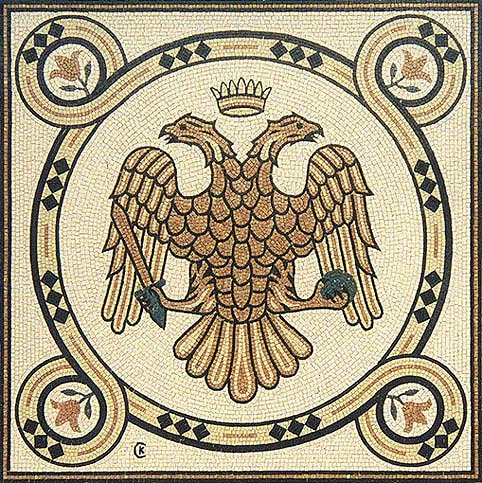 Αντιγραφή, διόρθωση, χωρισμός σε μέτρα, ισοκρατήματα: Βαγγέλης Κατσούλας, Νέα Ιωνία Αττικής, 17/10/2016.Πρόγραμμα: «Μουσικά Κείμενα (ΜΚ) v.5.5.» του Δημήτρη Παπαδόπουλου.